Приказ Министерства спорта РФ от 8 июля 2014 г. N 575 "Об утверждении государственных требований к уровню физической подготовленности населения при выполнении нормативов Всероссийского физкультурно-спортивного комплекса "Готов к труду и обороне" (ГТО)"РазвернутьПриказ Министерства спорта РФ от 8 июля 2014 г. N 575 "Об утверждении государственных требований к уровню физической подготовленности населения при выполнении нормативов Всероссийского физкультурно-спортивного комплекса "Готов к труду и обороне" (ГТО)" Государственные требования к уровню физической подготовленности населения при выполнении нормативов Всероссийского физкультурно-спортивного комплекса "Готов к труду и обороне" (ГТО)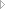 Приказ Министерства спорта РФ от 8 июля 2014 г. N 575
"Об утверждении государственных требований к уровню физической подготовленности населения при выполнении нормативов Всероссийского физкультурно-спортивного комплекса "Готов к труду и обороне" (ГТО)"В соответствии с подпунктом "в" пункта 8 Положения о Всероссийском физкультурно-спортивном комплексе "Готов к труду и обороне" (ГТО), утвержденного постановлением Правительства Российской Федерации от 11 июня 2014 г. N 540 (Собрание законодательства Российской Федерации, 2014, N 25, ст. 3309), приказываю:1. Утвердить по согласованию с Министерством образования и науки Российской Федерации, Министерством обороны Российской Федерации и Министерством здравоохранения Российской Федерации прилагаемые государственные требования к уровню физической подготовленности населения при выполнении нормативов Всероссийского физкультурно-спортивного комплекса "Готов к труду и обороне" (ГТО).2. Контроль за исполнением настоящего приказа возложить на статс-секретаря - заместителя Министра спорта Российской Федерации Н.В. Паршикову.Зарегистрировано в Минюсте РФ 29 июля 2014 г.Регистрационный N 33345Государственные требования к уровню физической подготовленности населения при выполнении нормативов Всероссийского физкультурно-спортивного комплекса "Готов к труду и обороне" (ГТО)I. Ступень
(возрастная группа от 6 до 8 лет)1. Виды испытаний (тесты) и нормативы Всероссийского физкультурно-спортивного комплекса "Готов к труду и обороне" (ГТО) (далее - виды испытаний (тесты) и нормативы)_____________________________* Для бесснежных районов страны.** Для получения знака отличия Комплекса необходимо выполнить обязательные испытания (тесты) по определению уровня развития скоростных возможностей, выносливости, силы, гибкости, а также необходимое количество испытаний (тестов) по выбору по определению уровня развития скоростно-силовых возможностей, координационных способностей, уровня овладения прикладными навыками. Виды обязательных испытаний (тестов) и испытаний (тестов) по выбору изложены в приложении к настоящим государственным требованиям к уровню физической подготовленности населения при выполнении нормативов Всероссийского физкультурно-спортивного комплекса "Готов к труду и обороне" (ГТО) (далее - Требования).2. Требования к оценке знаний и умений - в соответствии с федеральным государственным образовательным стандартом.3. Рекомендации к недельному двигательному режиму (не менее 8 часов)II. Ступень
(возрастная группа от 9 до 10 лет)1. Виды испытаний (тесты) и нормативы_____________________________* Для бесснежных районов страны.** Для получения знака отличия Комплекса необходимо выполнить обязательные испытания (тесты) по определению уровня развития скоростных возможностей, выносливости, силы, гибкости, а также необходимое количество испытаний (тестов) по выбору по определению уровня развития скоростно-силовых возможностей, координационных способностей, уровня овладения прикладными навыками. Виды обязательных испытаний (тестов) и испытаний (тестов) по выбору изложены в приложении к настоящим Требованиям.2. Требования к оценке знаний и умений - в соответствии с федеральным государственным образовательным стандартом.3. Рекомендации к недельному двигательному режиму (не менее 8 часов)III. Ступень
(возрастная группа от 11 до 12 лет)1. Виды испытаний (тесты) и нормативы_____________________________* Для бесснежных районов страны.** Для получения знака отличия Комплекса необходимо выполнить обязательные испытания (тесты) по определению уровня развития скоростных возможностей, выносливости, силы, гибкости, а также необходимое количество испытаний (тестов) по выбору по определению уровня развития скоростно-силовых возможностей, координационных способностей, уровня овладения прикладными навыками. Виды обязательных испытаний (тестов) и испытаний (тестов) по выбору изложены в приложении к настоящим Требованиям.2. Требования к оценке знаний и умений - в соответствии с федеральным государственным образовательным стандартом.3. Рекомендации к недельному двигательному режиму (не менее 9 часов)IV. Ступень
(возрастная группа от 13 до 15 лет)1. Виды испытаний (тесты) и нормативы_____________________________* Для бесснежных районов страны.** Для получения знака отличия Комплекса необходимо выполнить обязательные испытания (тесты) по определению уровня развития скоростных возможностей, выносливости, силы, гибкости, а также необходимое количество испытаний (тестов) по выбору по определению уровня развития скоростно-силовых возможностей, координационных способностей, уровня овладения прикладными навыками. Виды обязательных испытаний (тестов) и испытаний (тестов) по выбору изложены в приложении к настоящим Требованиям.2. Требования к оценке знаний и умений - в соответствии с федеральным государственным образовательным стандартом.3. Рекомендации к недельному двигательному режиму (не менее 9 часов)V. Ступень
(возрастная группа от 16 до 17 лет)1. Виды испытаний (тесты) и нормативы_____________________________* Для бесснежных районов страны.** Для получения знака отличия Комплекса необходимо выполнить обязательные испытания (тесты) по определению уровня развития скоростных возможностей, выносливости, силы, гибкости, а также необходимое количество испытаний (тестов) по выбору по определению уровня развития скоростно-силовых возможностей, координационных способностей, уровня овладения прикладными навыками. Виды обязательных испытаний (тестов) и испытаний (тестов) по выбору изложены в приложении к настоящим Требованиям.2. Требования к оценке знаний и умений - в соответствии с федеральным государственным образовательным стандартом.3. Рекомендации к недельному двигательному режиму (не менее 12 часов)VI. Ступень
(возрастная группа от 18 до 29 лет)1. Виды испытаний (тесты) и нормативыМужчины_____________________________* Для бесснежных районов страны.** Для получения знака отличия Комплекса необходимо выполнить обязательные испытания (тесты) по определению уровня развития скоростных возможностей, выносливости, силы, гибкости, а также необходимое количество испытаний (тестов) по выбору по определению уровня развития скоростно-силовых возможностей, координационных способностей, уровня овладения прикладными навыками. Виды обязательных испытаний (тестов) и испытаний (тестов) по выбору изложены в приложении к настоящим Требованиям.Женщины_____________________________* Для бесснежных районов страны.** Для получения знака отличия Комплекса необходимо выполнить обязательные испытания (тесты) по определению уровня развития скоростных возможностей, выносливости, силы, гибкости, а также необходимое количество испытаний (тестов) по выбору по определению уровня развития скоростно-силовых возможностей, координационных способностей, уровня овладения прикладными навыками. Виды обязательных испытаний (тестов) и испытаний (тестов) по выбору изложены в приложении к настоящим Требованиям.2. Требования к оценке уровня знаний и умений в области физической культуры и спорта, включают проверку знаний и умений по следующим вопросам:*а) влияние занятий физической культурой на состояние здоровья, повышение умственной и физической работоспособности;б) гигиена занятий физической культурой;в) основные методы контроля физического состояния при занятиях различными физкультурно-оздоровительными системами и видами спорта;г) основы методики самостоятельных занятий;д) основы истории развития физической культуры и спорта;е) овладение практическими умениями и навыками физкультурно-оздоровительной и прикладной направленности, овладение умениями и навыками в различных видах физкультурно-спортивной деятельности.3. Рекомендации к недельному двигательному режимуВозрастная группа от 18 до 24 лет (не менее 9 часов)Возрастная группа от 25 до 29 лет (не менее 9 часов 30 минут)VII. Ступень
(возрастная группа от 30 до 39 лет)1. Виды испытаний (тесты) и нормативыМужчины_____________________________*Для бесснежных районов страны.** Для получения знака отличия Комплекса необходимо выполнить обязательные испытания (тесты) по определению уровня развития скоростных возможностей, выносливости, силы, гибкости, а также необходимое количество испытаний (тестов) по выбору по определению уровня развития скоростно-силовых возможностей, координационных способностей, уровня овладения прикладными навыками. Виды обязательных испытаний (тестов) и испытаний (тестов) по выбору изложены в приложении к настоящим Требованиям.Женщины_____________________________* Для бесснежных районов страны.** Для получения знака отличия Комплекса необходимо выполнить обязательные испытания (тесты) по определению уровня развития скоростных возможностей, выносливости, силы, гибкости, а также необходимое количество испытаний (тестов) по выбору по определению уровня развития скоростно-силовых возможностей, координационных способностей, уровня овладения прикладными навыками. Виды обязательных испытаний (тестов) и испытаний (тестов) по выбору изложены в приложении к настоящим Требованиям.2. Требования к оценке уровня знаний и умений в области физической культуры и спорта, включают проверку знаний и умений по следующим вопросам:**а) влияние занятий физической культурой на состояние здоровья, повышение умственной и физической работоспособности;б) гигиена занятий физической культурой;в) основные методы контроля физического состояния при занятиях различными физкультурно-оздоровительными системами и видами спорта;г) основы методики самостоятельных занятий;д) основы истории развития физической культуры и спорта;е) овладение практическими умениями и навыками физкультурно-оздоровительной и прикладной направленности, овладение умениями и навыками в различных видах физкультурно-спортивной деятельности.3. Рекомендации к недельному двигательному режимуВозрастная группа от 30 до 39 лет (не менее 8 часов 30 минут)VIII. Ступень
(возрастная группа от 40 до 49 лет)1. Виды испытаний (тесты) и нормативы_____________________________*Для бесснежных районов страны.** Выполнение нормативов ступени во всех возрастных группах оценивается золотым знаком отличия Комплекса. Для получения знака отличия Комплекса необходимо выполнить обязательные испытания (тесты) по определению уровня развития скоростных возможностей, выносливости, силы, гибкости, а также необходимое количество испытаний (тестов) по выбору по определению уровня развития скоростно-силовых возможностей, координационных способностей, уровня овладения прикладными навыками. Виды обязательных испытаний (тестов) и испытаний (тестов) по выбору изложены в приложении к настоящим Требованиям.2. Требования к оценке уровня знаний и умений в области физической культуры и спорта, включают проверку знаний и умений по следующим вопросам:**а) влияние занятий физической культурой на состояние здоровья, повышение умственной и физической работоспособности;б) гигиена занятий физической культурой;в) основные методы контроля физического состояния при занятиях различными физкультурно-оздоровительными системами и видами спорта;г) основы методики самостоятельных занятий;д) основы истории развития физической культуры и спорта;е) овладение практическими умениями и навыками физкультурно-оздоровительной и прикладной направленности, овладение умениями и навыками в различных видах физкультурно-спортивной деятельности.3. Рекомендации к недельному двигательному режиму (не менее 8 часов)IX. Ступень
(возрастная группа от 50 до 59 лет)1. Виды испытаний (тесты) и нормативы_____________________________* Для бесснежных районов страны.** Выполнение нормативов ступени во всех возрастных группах оценивается золотым знаком отличия Комплекса. Для получения знака отличия Комплекса необходимо выполнить обязательные испытания (тесты) по определению уровня развития скоростных возможностей, выносливости, силы, гибкости, а также необходимое количество испытаний (тестов) по выбору по определению уровня развития скоростно-силовых возможностей, координационных способностей, уровня овладения прикладными навыками. Виды обязательных испытаний (тестов) и испытаний (тестов) по выбору изложены в приложении к настоящим Требованиям.2. Требования к оценке уровня знаний и умений в области физической культуры и спорта, включают проверку знаний и умений по следующим вопросам:**а) влияние занятий физической культурой на состояние здоровья, повышение умственной и физической работоспособности;б) гигиена занятий физической культурой;в) основные методы контроля физического состояния при занятиях различными физкультурно-оздоровительными системами и видами спорта;г) основы методики самостоятельных занятий;д) основы истории развития физической культуры и спорта;е) овладение практическими умениями и навыками физкультурно-оздоровительной и прикладной направленности, овладение умениями и навыками в различных видах физкультурно-спортивной деятельности.3. Рекомендации к недельному двигательному режиму (не менее 7 часов 30 минут)X. Ступень
(возрастная группа от 60 до 69 лет)1. Виды испытаний (тесты) и нормативы_____________________________* Для бесснежных районов страны.** Выполнение нормативов ступени во всех возрастных группах оценивается золотым знаком отличия Комплекса. Для получения знака отличия Комплекса необходимо выполнить обязательные испытания (тесты) на определение уровня развития скоростных возможностей, выносливости, силы, гибкости, а также необходимое количество испытаний (тестов) по выбору на определение уровня развития скоростно-силовых возможностей, координационных способностей, уровня овладения прикладными навыками. Виды обязательных испытаний (тестов) и испытаний (тестов) по выбору изложены в приложении к настоящим Требованиям.2. Требования к оценке уровня знаний и умений в области физической культуры и спорта, включают проверку знаний и умений по следующим вопросам:**а) влияние занятий физической культурой на состояние здоровья, повышение умственной и физической работоспособности;б) гигиена занятий физической культурой;в) основные методы контроля физического состояния при занятиях различными физкультурно-оздоровительными системами и видами спорта;г) основы методики самостоятельных занятий;д) основы истории развития физической культуры и спорта;е) овладение практическими умениями и навыками физкультурно- оздоровительной и прикладной направленности, овладение умениями и навыками в различных видах физкультурно-спортивной деятельности.3. Рекомендации к недельному двигательному режиму (не менее 6 часов)XI. Ступень
(возрастная группа от 70 лет и старше)1. Виды испытаний (тесты) и нормативы_____________________________* Для бесснежных районов страны.** Выполнение нормативов ступени во всех возрастных группах оценивается золотым знаком отличия Комплекса. Для получения знака отличия Комплекса необходимо выполнить обязательные испытания (тесты) на определение уровня развития скоростных возможностей, выносливости, силы, гибкости, а также необходимое количество испытаний (тестов) по выбору на определение уровня развития скоростно-силовых возможностей, координационных способностей, уровня овладения прикладными навыками. Виды обязательных испытаний (тестов) и испытаний (тестов) по выбору изложены в приложении к настоящим Требованиям.2. Требования к оценке уровня знаний и умений в области физической культуры и спорта, включают проверку знаний и умений по следующим вопросам:**а) влияние занятий физической культурой на состояние здоровья, повышение умственной и физической работоспособности;б) гигиена занятий физической культурой;в) основные методы контроля физического состояния при занятиях различными физкультурно-оздоровительными системами и видами спорта;г) основы методики самостоятельных занятий;д) основы истории развития физической культуры и спорта;е) овладение практическими умениями и навыками физкультурно-оздоровительной и прикладной направленности, овладение умениями и навыками в различных видах физкультурно-спортивной деятельности.3. Рекомендации к недельному двигательному режиму (не менее 6 часов)_____________________________* Пункт 15 Положения о Всероссийском физкультурно-спортивном комплексе "Готов к труду и обороне" (ГТО), утвержденного постановлением Правительства Российской Федерации от 11 июня 2014 г. N 540 (Собрание законодательства Российской Федерации, 2014, N 25, ст. 3309) (далее - Положение).** Пункт 15 Положения.Приложение
к государственным требованиям к уровню
физической подготовленности населения
при выполнении нормативов
Всероссийского физкультурно-спортивного
комплекса "Готов к труду и обороне" (ГТО)Виды обязательных испытаний (тестов) и испытаний (тестов) по выбору

Система ГАРАНТ: http://base.garant.ru/70709946/#ixzz3udroVf15МинистрВ.Л. МуткоN п/пВиды испытаний (тесты)НормативыНормативыНормативыНормативыНормативыНормативыN п/пВиды испытаний (тесты)МальчикиМальчикиМальчикиДевочкиДевочкиДевочкиN п/пВиды испытаний (тесты)Бронзовый знакСеребряный знакЗолотой знакБронзовый знакСеребряный знакЗолотой знакОбязательные испытания (тесты)Обязательные испытания (тесты)Обязательные испытания (тесты)Обязательные испытания (тесты)Обязательные испытания (тесты)Обязательные испытания (тесты)Обязательные испытания (тесты)Обязательные испытания (тесты)1.Челночный бег 3x10 м (с)10,410,19,210,910,79,71.или бег на 30 м (с)6,96,75,97,27,06,22.Смешанное передвижение (1 км)Без учета времениБез учета времениБез учета времениБез учета времениБез учета времениБез учета времени3.Подтягивание из виса на высокой перекладине (количество раз)234---3.или подтягивание из виса лежа на низкой перекладине (количество раз)561345113.или сгибание и разгибание рук в упоре лежа на полу (количество раз)791745114.Наклон вперед из положения стоя с прямыми ногами на полуКасание пола пальцами рукКасание пола пальцами рукДостать пол ладонямиКасание пола пальцами рукКасание пола пальцами рукДостать пол ладонямиИспытания (тесты) по выборуИспытания (тесты) по выборуИспытания (тесты) по выборуИспытания (тесты) по выборуИспытания (тесты) по выборуИспытания (тесты) по выборуИспытания (тесты) по выборуИспытания (тесты) по выбору5.Прыжок в длину с места толчком двумя ногами (см)1151201401101151356.Метание теннисного мяча в цель, дистанция 6 м (количество раз)2342347.Бег на лыжах на 1 км (мин, с)8.458.308.009.159.008.307.Бег на лыжах на 2 км (мин, с)Без учета времениБез учета времениБез учета времениБез учета времениБез учета времениБез учета времени7.или смешанное передвижение на 1,5 км по пересеченной местности*Без учета времениБез учета времениБез учета времениБез учета времениБез учета времениБез учета времени8.Плавание без учета времени (м)101015101015Количество видов испытаний (тестов) в возрастной группеКоличество видов испытаний (тестов) в возрастной группе888888Количество видов испытаний (тестов), которые необходимо выполнить для получения знака отличияВсероссийского физкультурно-спортивного комплекса "Готов к труду и обороне" (ГТО) (далее - Комплекс)**Количество видов испытаний (тестов), которые необходимо выполнить для получения знака отличияВсероссийского физкультурно-спортивного комплекса "Готов к труду и обороне" (ГТО) (далее - Комплекс)**667667N п/пВиды двигательной деятельностиВременной объем в неделю, не менее (мин)1.Утренняя гимнастика702.Обязательные учебные занятия в образовательных организациях1353.Виды двигательной деятельности в процессе учебного дня1204.Организованные занятия в спортивных секциях и кружках по легкой атлетике, плаванию, лыжам, гимнастике, подвижным играм, в группах общей физической подготовки, участие в спортивных соревнованиях905.Самостоятельные занятия физической культурой (с участием родителей), в том числе подвижными играми и другими видами двигательной деятельности90В каникулярное время ежедневный двигательный режим должен составлять не менее 3 часовВ каникулярное время ежедневный двигательный режим должен составлять не менее 3 часовВ каникулярное время ежедневный двигательный режим должен составлять не менее 3 часовN п/пВиды испытаний (тесты)НормативыНормативыНормативыНормативыНормативыНормативыN п/пВиды испытаний (тесты)МальчикиМальчикиМальчикиДевочкиДевочкиДевочкиN п/пВиды испытаний (тесты)Бронзовый знакСеребряный знакЗолотой знакБронзовый знакСеребряный знакЗолотой знакОбязательные испытания (тесты)Обязательные испытания (тесты)Обязательные испытания (тесты)Обязательные испытания (тесты)Обязательные испытания (тесты)Обязательные испытания (тесты)Обязательные испытания (тесты)Обязательные испытания (тесты)1.Бег на 60 м (с)12,011,610,512,912,311,02.Бег на 1 км (мин, с)6.306.104.506.506.306.003.Подтягивание из виса на высокой перекладине (количество раз)235---3.или подтягивание из виса лежа на низкой перекладине (количество раз)---79153.или сгибание и разгибание рук в упоре лежа на полу (количество раз)9121657124.Наклон вперед из положения стоя с прямыми ногами на полуКасание пола пальцами рукКасание пола пальцами рукДостать пол ладонямиКасание пола пальцами рукКасание пола пальцами рукДостать пол ладонямиИспытания (тесты) по выборуИспытания (тесты) по выборуИспытания (тесты) по выборуИспытания (тесты) по выборуИспытания (тесты) по выборуИспытания (тесты) по выборуИспытания (тесты) по выборуИспытания (тесты) по выбору5.Прыжок в длину с разбега (см)1902202901902002605.или прыжок в длину с места толчком двумя ногами (см)1301401601251301506.Метание мяча весом 150 г (м)2427321315177.Бег на лыжах на 1 км (мин, с)8.157.456.458.408.207.307.или на 2 кмБез учета времениБез учета времениБез учета времениБез учета времениБез учета времениБез учета времени7.или кросс на 2 км по пересеченной местности*Без учета времениБез учета времениБез учета времениБез учета времениБез учета времениБез учета времени8.Плавание без учета времени (м)252550252550Количество видов испытаний (тестов) в возрастной группеКоличество видов испытаний (тестов) в возрастной группе888888Количество видов испытаний (тестов), которые необходимо выполнить для получения знака отличия Комплекса**Количество видов испытаний (тестов), которые необходимо выполнить для получения знака отличия Комплекса**667667N п/пВиды двигательной деятельностиВременной объем в неделю, не менее (мин)1.Утренняя гимнастика702.Обязательные учебные занятия в образовательных организациях1353.Виды двигательной деятельности в процессе учебного дня1204.Организованные занятия в спортивных секциях и кружках по легкой атлетике, плаванию, лыжам, гимнастике, подвижным играм, в группах общей физической подготовки, участие в спортивных соревнованиях905.Самостоятельные занятия физической культурой (с участием родителей), в том числе подвижными и спортивными играми, другими видами двигательной деятельности90В каникулярное время ежедневный двигательный режим должен составлять не менее 3 часовВ каникулярное время ежедневный двигательный режим должен составлять не менее 3 часовВ каникулярное время ежедневный двигательный режим должен составлять не менее 3 часовN п/пВиды испытаний (тесты)НормативыНормативыНормативыНормативыНормативыНормативыN п/пВиды испытаний (тесты)МальчикиМальчикиМальчикиДевочкиДевочкиДевочкиN п/пВиды испытаний (тесты)Бронзовый знакСеребряный знакЗолотой знакБронзовый знакСеребряный знакЗолотой знакОбязательные испытания (тесты)Обязательные испытания (тесты)Обязательные испытания (тесты)Обязательные испытания (тесты)Обязательные испытания (тесты)Обязательные испытания (тесты)Обязательные испытания (тесты)Обязательные испытания (тесты)1.Бег на 60 м (с)11,010,89,911,411,210,32.Бег на 1,5 км (мин, с)8.357.557.108.558.358.002.или на 2 км (мин, с)10,2510,009,3012,3012,0011,303.Подтягивание из виса на высокой перекладине (количество раз)347---3.или подтягивание из виса лежа на низкой перекладине (количество раз)---911173.или сгибание и разгибание рук в упоре лежа на полу (количество раз)12142078144.Наклон вперед из положения стоя с прямыми ногами на полуКасание пола пальцами рукКасание пола пальцами рукКасание пола пальцами рукКасание пола пальцами рукКасание пола пальцами рукКасание пола пальцами рукИспытания (тесты) по выборуИспытания (тесты) по выборуИспытания (тесты) по выборуИспытания (тесты) по выборуИспытания (тесты) по выборуИспытания (тесты) по выборуИспытания (тесты) по выборуИспытания (тесты) по выбору5.Прыжок в длину с разбега (см)2802903302402603005.или прыжок в длину с места толчком двумя ногами (см)1501601751401451656.Метание мяча весом 150 г (м)2528341418227.Бег на лыжах на 2 км (мин, с)14.1013.5013.0014.5014.3013.507.или на 3 кмБез учета времениБез учета времениБез учета времениБез учета времениБез учета времениБез учета времени7.или кросс на 3 км по пересеченной местности*Без учета времениБез учета времениБез учета времениБез учета времениБез учета времениБез учета времени8.Плавание 50 м (мин, с)Без учета времениБез учета времени0.50Без учета времениБез учета времени1.059.Стрельба из пневматической винтовки из положения сидя или стоя с опорой локтей о стол или стойку, дистанция - 5 м (очки)1015201015209.или из электронного оружия из положения сидя или стоя с опорой локтей о стол или стойку, инстанция 5 м13202513202510.Туристский поход с проверкой туристских навыковТуристский поход на дистанцию 5 кмТуристский поход на дистанцию 5 кмТуристский поход на дистанцию 5 кмТуристский поход на дистанцию 5 кмТуристский поход на дистанцию 5 кмТуристский поход на дистанцию 5 кмКоличество видов испытаний (тестов) в возрастной группеКоличество видов испытаний (тестов) в возрастной группе101010101010Количество видов испытаний (тестов), которые необходимо выполнить для получения знака отличия Комплекса**Количество видов испытаний (тестов), которые необходимо выполнить для получения знака отличия Комплекса**678678N п/пВиды двигательной деятельностиВременной объем в неделю, не менее (мин )1.Утренняя гимнастика1052.Обязательные учебные занятия в образовательных организациях1353.Виды двигательной деятельности в процессе учебного дня1204.Организованные занятия в спортивных секциях и кружках по легкой атлетике, плаванию, лыжам, полиатлону, гимнастике, подвижным и спортивным играм, фитнесу, единоборствам, туризму, в группах общей физической подготовки, участие в спортивных соревнованиях905.Самостоятельные занятия физической культурой (с участием родителей), в том числе подвижными и спортивными играми, другими видами двигательной деятельности90В каникулярное время ежедневный двигательный режим должен составлять не менее 4 часовВ каникулярное время ежедневный двигательный режим должен составлять не менее 4 часовВ каникулярное время ежедневный двигательный режим должен составлять не менее 4 часовN п/пВиды испытаний (тесты)НормативыНормативыНормативыНормативыНормативыНормативыN п/пВиды испытаний (тесты)МальчикиМальчикиМальчикиДевочкиДевочкиДевочкиN п/пВиды испытаний (тесты)Бронзовый знакСеребряный знакЗолотой знакБронзовый знакСеребряный знакЗолотой знакОбязательные испытания (тесты)Обязательные испытания (тесты)Обязательные испытания (тесты)Обязательные испытания (тесты)Обязательные испытания (тесты)Обязательные испытания (тесты)Обязательные испытания (тесты)Обязательные испытания (тесты)1.Бег на 60 м (с)10,09,78,710,910,69,62.Бег на 2 км (мин, с)9,559,309,0012,1011,4011,002.или на 3 кмБез учета времениБез учета времениБез учета времени---3.Подтягивание из виса на высокой перекладине (количество раз)4610---3.или подтягивание из виса лежа на низкой перекладине (количество раз)---911183.или сгибание и разгибание рук в упоре лежа на полу (количество раз)---79154.Наклон вперед из положения стоя с прямыми ногами на полуКасание пола пальцами рукКасание пола пальцами рукДостать пол ладонямиКасание пола пальцами рукКасание пола пальцами рукКасание пола пальцами рукИспытания (тесты) по выборуИспытания (тесты) по выборуИспытания (тесты) по выборуИспытания (тесты) по выборуИспытания (тесты) по выборуИспытания (тесты) по выборуИспытания (тесты) по выборуИспытания (тесты) по выбору5.Прыжок в длину с разбега (см)3303503902802903305.или прыжок в длину с места толчком двумя ногами (см)1751852001501551756.Поднимание туловища из положения лежа на спине (количество раз за 1 мин)3036472530407.Метание мяча весом 150 г (м)3035401821268.Бег на лыжах на 3 км (мин, с)18,4517,4516,3022,3021,3019,308.или на 5 км (мин, с)28,0027,1526,00--8.или кросс на 3 км по пересеченной местности*Без учета времениБез учета времениБез учета времениБез учета времениБез учета времениБез учета времени9.Плавание на 50 м (мин, с)Без учета времениБез учета времени0.43Без учета времениБез учета времени1.0510.Стрельба из пневматической винтовки из положения сидя или стоя с опорой локтей о стол или стойку, дистанция - 10 м (очки)15202515202510.или из электронного оружия из положения сидя или стоя с опорой локтей о стол или стойку, дистанция - 10 м(очки)18253018253011.Туристский поход с проверкой туристских навыковТуристский поход с проверкой туристских навыков на дистанцию 10 кмТуристский поход с проверкой туристских навыков на дистанцию 10 кмТуристский поход с проверкой туристских навыков на дистанцию 10 кмТуристский поход с проверкой туристских навыков на дистанцию 10 кмТуристский поход с проверкой туристских навыков на дистанцию 10 кмТуристский поход с проверкой туристских навыков на дистанцию 10 кмКоличество видов испытаний (тестов) в возрастной группеКоличество видов испытаний (тестов) в возрастной группе111111111111Количество видов испытаний (тестов), которые необходимо выполнить для получения знака отличия Комплекса**Количество видов испытаний (тестов), которые необходимо выполнить для получения знака отличия Комплекса**678678N п/пВиды двигательной деятельностиВременной объем в неделю, не менее (мин)1.Утренняя гимнастика1402.Обязательные учебные занятия в образовательных организациях1353.Виды двигательной деятельности в процессе учебного дня1004.Организованные занятия в спортивных секциях и кружках по легкой атлетике, плаванию, лыжам, полиатлону, гимнастике, спортивным играм, фитнесу, единоборствам, туризму, в группах общей физической подготовки, участие в спортивных соревнованиях905.Самостоятельные занятия физической культурой, в том числе подвижными и спортивными играми, другими видами двигательной деятельности90В каникулярное время ежедневный двигательный режим должен составлять не менее 4 часовВ каникулярное время ежедневный двигательный режим должен составлять не менее 4 часовВ каникулярное время ежедневный двигательный режим должен составлять не менее 4 часовN п/пВиды испытаний (тесты)НормативыНормативыНормативыНормативыНормативыНормативыN п/пВиды испытаний (тесты)ЮношиЮношиЮношиДевушкиДевушкиДевушкиN п/пВиды испытаний (тесты)Бронзовый знакСеребряный знакЗолотой знакБронзовый знакСеребряный знакЗолотой знакОбязательные испытания (тесты)Обязательные испытания (тесты)Обязательные испытания (тесты)Обязательные испытания (тесты)Обязательные испытания (тесты)Обязательные испытания (тесты)Обязательные испытания (тесты)Обязательные испытания (тесты)1.Бег на 100 м (с)14,614,313,818,017,616,32.Бег на 2 км (мин, с)9,208,507,5011,5011,209,502.или на 3 км (мин, с)15,1014,4013,10---3.Подтягивание из виса на высокой перекладине (количество раз)81013---3.или рывок гири 16 кг (количество раз)152535---3.или подтягивание из виса лежа на низкой перекладине (количество раз)---1113193.или сгибание и разгибание рук в упоре лежа на полу (количество раз)---910164.Наклон вперед из положения стоя с прямыми ногами на гимнастической скамье (ниже уровня скамьи - см)68137916Испытания (тесты) по выборуИспытания (тесты) по выборуИспытания (тесты) по выборуИспытания (тесты) по выборуИспытания (тесты) по выборуИспытания (тесты) по выборуИспытания (тесты) по выборуИспытания (тесты) по выбору5.Прыжок в длину с разбега (см)3603804403103203605.или прыжок в длину с места толчком двумя ногами (см)2002102301601701856.Поднимание туловища из положения лежа на спине (количество раз в 1 мин)3040502030407.Метание спортивного снаряда весом 700 г (м)273238---7.или весом 500 г (м)---1317218.Бег на лыжах на 3 км (мин, с)---19,1518,4517,308.или на 5 км (мин, с)25,4025,0023,40---8.или кросс на 3 км по пересеченной местности*---Без учета времениБез учета времениБез учета времени8.или кросс на 5 км по пересеченной местности*Без учета времениБез учета времениБез учета времени---9.Плавание на 50 м (мин, с)Без учета времениБез учета времени0.41Без учета времениБез учета времени1,1010.Стрельба из пневматической винтовки из положения сидя или стоя с опорой локтей о стол или стойку, дистанция - 10 м (очки)15202515202510.или из электронного оружия из положения сидя или стоя с опорой локтей о стол или стойку, дистанция - 10 м (очки)18253018253011.Туристский поход с проверкой туристских навыковТуристский поход с проверкой туристских навыков на дистанцию 10 кмТуристский поход с проверкой туристских навыков на дистанцию 10 кмТуристский поход с проверкой туристских навыков на дистанцию 10 кмТуристский поход с проверкой туристских навыков на дистанцию 10 кмТуристский поход с проверкой туристских навыков на дистанцию 10 кмТуристский поход с проверкой туристских навыков на дистанцию 10 кмКоличество видов испытаний (тестов) в возрастной группеКоличество видов испытаний (тестов) в возрастной группе111111111111Количество видов испытаний (тестов), которые необходимо выполнить для получения знака отличия Комплекса**Количество видов испытаний (тестов), которые необходимо выполнить для получения знака отличия Комплекса**678678N п/пВиды двигательной деятельностиВременной объем в неделю, не менее (мин)1.Утренняя гимнастика1402.Обязательные учебные занятия в образовательных организациях1353.Виды двигательной деятельности в процессе учебного дня754.Организованные занятия в спортивных секциях и кружках по легкой атлетике, плаванию, лыжам, полиатлону, гимнастике, спортивным играм, фитнесу, единоборствам, атлетической гимнастике, туризму, техническим и военно-прикладным видам спорта, в группах здоровья и общей физической подготовки, участие в спортивных соревнованиях1355.Самостоятельные занятия физической культурой, в том числе спортивными играми, другими видами двигательной деятельности120В каникулярное время ежедневный двигательный режим должен составлять не менее 4 часовВ каникулярное время ежедневный двигательный режим должен составлять не менее 4 часовВ каникулярное время ежедневный двигательный режим должен составлять не менее 4 часовN п/пВиды испытаний (тесты)НормативыНормативыНормативыНормативыНормативыНормативыN п/пВиды испытаний (тесты)от 18 до 24 летот 18 до 24 летот 18 до 24 летот 25 до 29 летот 25 до 29 летот 25 до 29 летN п/пВиды испытаний (тесты)Бронзовый знакСеребряный знакЗолотой знакБронзовый знакСеребряный знакЗолотой знакОбязательные испытания (тесты)Обязательные испытания (тесты)Обязательные испытания (тесты)Обязательные испытания (тесты)Обязательные испытания (тесты)Обязательные испытания (тесты)Обязательные испытания (тесты)Обязательные испытания (тесты)1.Бег на 100 м (с)15,114,813,515,014,613,92.Бег на 3 км (мин, с)14,0013,3012,3014,5013,5012,103.Подтягивание из виса на высокой перекладине (количество раз)91013910123.или рывок гири 16 кг (количество раз)2030402030404.Наклон вперед из положения стоя с прямыми ногами на гимнастической скамье (ниже уровня скамьи - см)67135610Испытания (тесты) по выборуИспытания (тесты) по выборуИспытания (тесты) по выборуИспытания (тесты) по выборуИспытания (тесты) по выборуИспытания (тесты) по выборуИспытания (тесты) по выборуИспытания (тесты) по выбору5.Прыжок в длину с разбега (см)380390430---5.или прыжок в длину с места толчком двумя ногами (см)2152302402252302406.Метание спортивного снаряда весом 700 г (м)3335373335377.Бег на лыжах на 5 км (мин, с)26,3025,3023,3027,0026,0024,007.или кросс на 5 км по пересеченной местности*Без учета времениБез учета времениБез учета времениБез учета времениБез учета времениБез учета времени8.Плавание на 50 м (мин, с)Без учета времениБез учета времени0.42Без учета времениБез учета времени0.439.Стрельба из пневматической винтовки из положения сидя или стоя с опорой локтей о стол или стойку, дистанция - 10 м (очки)152025152025или из электронного оружия из положения сидя или стоя с опорой локтей о стол или стойку, дистанция - 10 м (очки)18253018253010.Туристский поход с проверкой туристских навыковТуристский поход с проверкой туристских навыков на дистанцию 15 кмТуристский поход с проверкой туристских навыков на дистанцию 15 кмТуристский поход с проверкой туристских навыков на дистанцию 15 кмТуристский поход с проверкой туристских навыков на дистанцию 15 кмТуристский поход с проверкой туристских навыков на дистанцию 15 кмТуристский поход с проверкой туристских навыков на дистанцию 15 кмКоличество видов испытаний (тестов) в возрастной группеКоличество видов испытаний (тестов) в возрастной группе101010101010Количество видов испытаний (тестов), которые необходимо выполнить для получения знака отличия Комплекса**Количество видов испытаний (тестов), которые необходимо выполнить для получения знака отличия Комплекса**678678N п/пВиды испытаний (тесты)НормативыНормативыНормативыНормативыНормативыНормативыN п/пВиды испытаний (тесты)от 18 до 24 летот 18 до 24 летот 18 до 24 летот 25 до 29 летот 25 до 29 летот 25 до 29 летN п/пВиды испытаний (тесты)Бронзовый знакСеребряный знакЗолотой знакБронзовый знакСеребряный знакЗолотой знакОбязательные испытания (тесты)Обязательные испытания (тесты)Обязательные испытания (тесты)Обязательные испытания (тесты)Обязательные испытания (тесты)Обязательные испытания (тесты)Обязательные испытания (тесты)Обязательные испытания (тесты)1.Бег на 100 м (с)17,517,016,517,917,516,82.Бег на 2 км (мин, с)11,3511,1510,3011,5011,3011,003.Подтягивание из виса лежа на низкой перекладине (количество раз)1015201015203.или сгибание и разгибание рук в упоре лежа на полу (количество раз)1012141012144.Наклон вперед из положения стоя с прямыми ногами на гимнастической скамье (ниже уровня скамьи - см)811167913Испытания (тесты) по выборуИспытания (тесты) по выборуИспытания (тесты) по выборуИспытания (тесты) по выборуИспытания (тесты) по выборуИспытания (тесты) по выборуИспытания (тесты) по выборуИспытания (тесты) по выбору5.Прыжок в длину с разбега (см)270290320---5.или прыжок в длину с места толчком двумя ногами (см)1701801951651751906.Поднимание туловища из положения лежа на спине (количество раз за 1 мин)3440473035407.Метание спортивного снаряда весом 500 г (м)1417211316198.Бег на лыжах на 3 км (мин, с)20,2019,3018,0021,0020,0018,008.или на 5 км (мин, с)37,0035,0031,0038,0036,0032,008.или кросс на 3 км по пересеченной местности*Без учета времениБез учета времениБез учета времениБез учета времениБез учета времениБез учета времени9.Плавание на 50 м (мин, с)Без учета времениБез учета времени1.10Без учета времениБез учета времени1.1410.Стрельба из пневматической винтовки из положения сидя или стоя с опорой локтей о стол или стойку, дистанция - 10 м (очки)15202515202510.или из электронного оружия из положения сидя или стоя с опорой локтей о стол или стойку, дистанция - 10 м (очки)18253018253011.Туристский поход с проверкой туристских навыковТуристский поход с проверкой туристских навыков на дистанцию 15 кмТуристский поход с проверкой туристских навыков на дистанцию 15 кмТуристский поход с проверкой туристских навыков на дистанцию 15 кмТуристский поход с проверкой туристских навыков на дистанцию 15 кмТуристский поход с проверкой туристских навыков на дистанцию 15 кмТуристский поход с проверкой туристских навыков на дистанцию 15 кмКоличество видов испытаний (тестов) в возрастной группеКоличество видов испытаний (тестов) в возрастной группе111111111111Количество видов испытаний (тестов), которые необходимо выполнить для получения знака отличия Комплекса**Количество видов испытаний (тестов), которые необходимо выполнить для получения знака отличия Комплекса**678678N п/пВиды двигательной деятельностиВременной объем в неделю, не менее (мин)1.Утренняя гимнастика1402.Обязательные учебные занятия в образовательных организациях903.Виды двигательной деятельности в процессе учебного (рабочего) дня754.Организованные занятия в спортивных секциях и кружках по легкой атлетике, плаванию, лыжам, полиатлону, гимнастике, спортивным играм, фитнесу, единоборствам, атлетической гимнастике, техническим и военно-прикладным видам спорта, туризму, в группах здоровья и общей физической подготовки, участие в спортивных соревнованиях1205.Самостоятельные занятия физической культурой, в том числе спортивными играми, другими видами двигательной деятельности120В каникулярное и отпускное время ежедневный двигательный режим должен составлять не менее 4 часовВ каникулярное и отпускное время ежедневный двигательный режим должен составлять не менее 4 часовВ каникулярное и отпускное время ежедневный двигательный режим должен составлять не менее 4 часовN п/пВиды двигательной деятельностиВременной объем в неделю, не менее (мин)1.Утренняя гимнастика1402.Виды двигательной деятельности в процессе учебного дня или трудовой деятельности903.Организованные занятия в спортивных секциях и кружках по легкой атлетике, плаванию, лыжам, полиатлону, гимнастике, спортивным играм, фитнесу, единоборствам, атлетической гимнастике, техническим, военно-прикладным видам спорта, туризму, в группах здоровья и общей физической подготовки, участие в спортивных соревнованиях1204.Самостоятельные занятия физической культурой, в том числе спортивными играми, другими видами двигательной деятельности120В каникулярное и отпускное время ежедневный двигательный режим должен составлять не менее 4 часовВ каникулярное и отпускное время ежедневный двигательный режим должен составлять не менее 4 часовВ каникулярное и отпускное время ежедневный двигательный режим должен составлять не менее 4 часовN п/пВиды испытаний (тесты)НормативыНормативыНормативыНормативыНормативыНормативыN п/пВиды испытаний (тесты)от 30 до 34 летот 30 до 34 летот 30 до 34 летот 35 до 39 летот 35 до 39 летот 35 до 39 летN п/пВиды испытаний (тесты)Бронзовый знакСеребряный знакЗолотой знакБронзовый знакСеребряный знакЗолотой знакОбязательные испытания (тесты)Обязательные испытания (тесты)Обязательные испытания (тесты)Обязательные испытания (тесты)Обязательные испытания (тесты)Обязательные испытания (тесты)Обязательные испытания (тесты)Обязательные испытания (тесты)1.Бег на 3 км (мин, с)15,1014,2012,5015,3014,4013,102.Подтягивание из виса на высокой перекладине (количество раз)4694582.или рывок гири 16 кг (количество раз)2030402030403.Наклон вперед из положения стоя с прямыми ногами на гимнастической скамье (ниже уровня скамьи - см)Достать скамью пальцами рук46Достать скамью пальцами рук24Испытания (тесты) по выборуИспытания (тесты) по выборуИспытания (тесты) по выборуИспытания (тесты) по выборуИспытания (тесты) по выборуИспытания (тесты) по выборуИспытания (тесты) по выборуИспытания (тесты) по выбору4.Прыжок в длину с места (см)2202252352102152255.Метание спортивного снаряда весом 700 г (м)3133363032356.Бег на лыжах на 5 км (мин, с)27,3027,0026,0030,0029,0027,006.или кросс на 5 км по пересеченной местности*Без учета времениБез учета времениБез учета времениБез учета времениБез учета времениБез учета времени7.Плавание на 50 м (мин, с)Без учета времениБез учета времени0.45Без учета времениБез учета времени0,488.Стрельба из пневматической винтовки из положения сидя или стоя с опорой локтей о стол или стойку, дистанция - 10 м (очки)1520251520258.или из электронного оружия из положения сидя или стоя с опорой локтей о стол или стойку, дистанция - 10 м (очки)1825301825309.Туристский поход с проверкой туристских навыковТуристский поход с проверкой туристских навыков на дистанцию 10 кмТуристский поход с проверкой туристских навыков на дистанцию 10 кмТуристский поход с проверкой туристских навыков на дистанцию 10 кмТуристский поход с проверкой туристских навыков на дистанцию 10 кмТуристский поход с проверкой туристских навыков на дистанцию 10 кмТуристский поход с проверкой туристских навыков на дистанцию 10 кмКоличество видов испытаний (тестов) в возрастной группеКоличество видов испытаний (тестов) в возрастной группе999999Количество видов испытаний (тестов), которые необходимо выполнить для получения знака отличия Комплекса**Количество видов испытаний (тестов), которые необходимо выполнить для получения знака отличия Комплекса**677677N п/пВиды испытаний (тесты)НормативыНормативыНормативыНормативыНормативыНормативыN п/пВиды испытаний (тесты)от 30 до 34 летот 30 до 34 летот 30 до 34 летот 35 до 39 летот 35 до 39 летот 35 до 39 летN п/пВиды испытаний (тесты)Бронзовый знакСеребряный знакЗолотой знакБронзовый знакСеребряный знакЗолотой знакОбязательные испытания (тесты)Обязательные испытания (тесты)Обязательные испытания (тесты)Обязательные испытания (тесты)Обязательные испытания (тесты)Обязательные испытания (тесты)Обязательные испытания (тесты)Обязательные испытания (тесты)1.Бег на 2 км (мин, с)12,4512,3012,0013,1513,0012,302.Подтягивание из виса лежа на низкой перекладине (количество раз)1215201215202.или сгибание и разгибание рук в упоре лежа на полу (количество раз)681268123.Наклон вперед из положения стоя с прямыми ногами на гимнастической скамье (ниже уровня скамьи - см)Достать скамью ладонями79Касание скамьи пальцами рук46Испытания (тесты) по выборуИспытания (тесты) по выборуИспытания (тесты) по выборуИспытания (тесты) по выборуИспытания (тесты) по выборуИспытания (тесты) по выборуИспытания (тесты) по выборуИспытания (тесты) по выбору4.Прыжок в длину с места (см)1601701851501651805.Поднимание туловища из положения лежа на спине (количество раз за 1 мин)3035452530406.Метание спортивного снаряда весом 500 г (м)131619---7.Бег на лыжах на 3 км (мин, с)22,0021,0019,0023,0022,0020,007.или на 5 км (мин, с)39,0037,0033,0040,0038,0034,007.или кросс на 3 км по пересеченной местности*Без учета времениБез учета времениБез учета времениБез учета времениБез учета времениБез учета времени8.Плавание на 50 м (мин, с)Без учета времениБез учета времени1,25Без учета времениБез учета времени1,309.Стрельба из пневматической винтовки из положения сидя или стоя с опорой локтей о стол или стойку, дистанция 10 м (очки)1520251520259.или из электронного оружия из положения сидя или стоя с опорой локтей о стол или стойку, дистанция - 10 м (очки)18253018253010.Туристский поход с проверкой туристских навыковТуристский поход с проверкой туристских навыков на дистанцию 10 кмТуристский поход с проверкой туристских навыков на дистанцию 10 кмТуристский поход с проверкой туристских навыков на дистанцию 10 кмТуристский поход с проверкой туристских навыков на дистанцию 10 кмТуристский поход с проверкой туристских навыков на дистанцию 10 кмТуристский поход с проверкой туристских навыков на дистанцию 10 кмКоличество видов испытаний (тестов) в возрастной группеКоличество видов испытаний (тестов) в возрастной группе101010999Количество видов испытаний (тестов), которые необходимо выполнить для получения знака отличия Комплекса**Количество видов испытаний (тестов), которые необходимо выполнить для получения знака отличия Комплекса**677677N п/пВиды двигательной деятельностиВременной объем в неделю, не менее мин1.Утренняя гимнастика1402.Виды двигательной деятельности в процессе трудовой деятельности1003.Организованные занятия в спортивных секциях и кружках по легкой атлетике, плаванию, лыжам, полиатлону, гимнастике, спортивным играм, фитнесу, единоборствам, атлетической гимнастике, техническим, военно-прикладным видам спорта, туризму, в группах здоровья и общей физической подготовки, участие в спортивных соревнованиях1354.Самостоятельные занятия физической культурой, в том числе спортивными играми, другими видами двигательной деятельности135В отпускное время ежедневный двигательный режим должен составлять не менее 3 часовВ отпускное время ежедневный двигательный режим должен составлять не менее 3 часовВ отпускное время ежедневный двигательный режим должен составлять не менее 3 часовN п/пВиды испытаний (тесты)НормативыНормативыНормативыНормативыN п/пВиды испытаний (тесты)МужчиныМужчиныЖенщиныЖенщиныN п/пВиды испытаний (тесты)от 40 до 44 летот 45 до 49 летот 40 до 44 летот 45 до 49 летОбязательные испытания (тесты)Обязательные испытания (тесты)Обязательные испытания (тесты)Обязательные испытания (тесты)Обязательные испытания (тесты)Обязательные испытания (тесты)1.Бег на 2 км (мин, с)8.509.2013.3015.001.или на 3 кмБез учета времениБез учета времениБез учета времениБез учета времени2.Подтягивание из виса на высокой перекладине (количество раз)54--2.или рывок гири 16 кг (количество раз)2015--2.или подтягивание из виса лежа на низкой перекладине (количество раз)--15102.или сгибание и разгибание рук в упоре лежа на полу (количество раз)302812103.Наклон вперед из положения стоя с прямыми ногами на полуКасание пола пальцами рукКасание пола пальцами рукКасание пола пальцами рукКасание пола пальцами рукИспытания (тесты) по выборуИспытания (тесты) по выборуИспытания (тесты) по выборуИспытания (тесты) по выборуИспытания (тесты) по выборуИспытания (тесты) по выбору4.Поднимание туловища из положения лежа на спине (количество раз за 1 мин)353025205.Бег на лыжах на 2 км (мин, с)--19.0021.005.или на 5 км (мин, с)35.0036.00--5.или кросс по пересеченной местности на 2 км*--Без учета времениБез учета времени5.или кросс по пересеченной местности на 3 км*Без учета времениБез учета времени--6.Плавание без учета времени (м)505050507.Стрельба из пневматической винтовки из положения сидя или стоя с опорой локтей о стол или стойку, дистанция - 10 м (очки)25252525или из электронного оружия из положения сидя или стоя с опорой локтей о стол или стойку, дистанция - 10 м (очки)303030308.Туристский поход с проверкой туристских навыковТуристский поход с проверкой туристских навыков на дистанцию 5 кмТуристский поход с проверкой туристских навыков на дистанцию 5 кмТуристский поход с проверкой туристских навыков на дистанцию 5 кмТуристский поход с проверкой туристских навыков на дистанцию 5 кмКоличество видов испытаний (тестов) в возрастной группеКоличество видов испытаний (тестов) в возрастной группе8888Количество видов испытаний (тестов), которые необходимо выполнить для получения знака отличия Комплекса**Количество видов испытаний (тестов), которые необходимо выполнить для получения знака отличия Комплекса**6665N п/пВиды двигательной деятельностиВременной объем в неделю, не менее (мин)1.Утренняя гимнастика1402.Виды двигательной деятельности в процессе трудовой деятельности1003.Организованные занятия в спортивных секциях и кружках по легкой атлетике, плаванию, лыжам, полиатлону, гимнастике, спортивным играм, фитнесу, единоборствам, атлетической гимнастике, техническим, военно-прикладным видам спорта, туризму, в группах здоровья и общей физической подготовки, участие в спортивных соревнованиях1204.Самостоятельные занятия физической культурой, в том числе спортивными играми, другими видами двигательной деятельности120В отпускное время ежедневный двигательный режим должен составлять не менее 2 часовВ отпускное время ежедневный двигательный режим должен составлять не менее 2 часовВ отпускное время ежедневный двигательный режим должен составлять не менее 2 часовN п/пВиды испытаний (тесты)НормативыНормативыНормативыНормативыN п/пВиды испытаний (тесты)МужчиныМужчиныЖенщиныЖенщиныN п/пВиды испытаний (тесты)от 50 до 54 летот 55 до 59 летот 50 до 54 летот 55 до 59 летОбязательные испытания (тесты)Обязательные испытания (тесты)Обязательные испытания (тесты)Обязательные испытания (тесты)Обязательные испытания (тесты)Обязательные испытания (тесты)1.Бег на 2 км (мин, с)11,0013,0017,0019,001.или на 3 кмБез учета времениБез учета времениБез учета времениБез учета времени2.Подтягивание из виса на высокой перекладине (количество раз)32--2.или рывок гири 16 кг (количество раз)1510--2.или подтягивание из виса лежа на низкой перекладине (количество раз)--1082.или сгибание и разгибание рук в упоре лежа на полу (количество раз)2520863.Наклон вперед из положения стоя с прямыми ногами на полуКасание пола пальцами рукКасание пола пальцами рукКасание пола пальцами рукКасание пола пальцами рукИспытания (тесты) по выборуИспытания (тесты) по выборуИспытания (тесты) по выборуИспытания (тесты) по выборуИспытания (тесты) по выборуИспытания (тесты) по выбору4.Поднимание туловища из положения лежа на спине (количество раз за 1 мин)252015125.Бег на лыжах на 2 км (мин, с)--23,0025,005.или на 5 км (мин, с)37,0038,00--5.или кросс по пересеченной местности на 2 км*--Без учета времениБез учета времени5.или кросс по пересеченной местности на 3 км*Без учета времениБез учета времени--6.Плавание без учета времени (м)505050507.Стрельба изпневматической винтовки из положения сидя или стоя с опорой локтей о стол или стойку, дистанция - 10 м (очки)25252525или из электронного оружия из положения сидя или стоя с опорой локтей о стол или стойку, дистанция - 10 м (очки)303030308.Туристский поход с проверкой туристских навыковТуристский поход с проверкой туристских навыков на дистанцию 5 кмТуристский поход с проверкой туристских навыков на дистанцию 5 кмТуристский поход с проверкой туристских навыков на дистанцию 5 кмТуристский поход с проверкой туристских навыков на дистанцию 5 кмКоличество видов испытаний (тестов) в возрастной группеКоличество видов испытаний (тестов) в возрастной группе8888Количество видов испытаний (тестов), которые необходимо выполнить для получения знака отличия Комплекса**Количество видов испытаний (тестов), которые необходимо выполнить для получения знака отличия Комплекса**5555N п/пВиды двигательной деятельностиВременной объем в неделю, не менее (мин)1.Утренняя гимнастика1002.Виды двигательной деятельности в процессе трудовой деятельности1003.Организованные занятия в спортивных секциях и кружках по легкой атлетике, плаванию, лыжам, полиатлону, гимнастике, спортивным играм, фитнесу, единоборствам, атлетической гимнастике, туризму, в группах здоровья и общей физической подготовки, участие в спортивных соревнованиях904.Самостоятельные занятия физической культурой, в том числе спортивными играми, другими видами двигательной деятельности120В отпускное время ежедневный двигательный режим должен составлять не менее 2 часовВ отпускное время ежедневный двигательный режим должен составлять не менее 2 часовВ отпускное время ежедневный двигательный режим должен составлять не менее 2 часовN п/пВиды испытаний (тесты)НормативыНормативыN п/пВиды испытаний (тесты)МужчиныЖенщиныN п/пВиды испытаний (тесты)от 60 до 69 летот 60 до 69 летОбязательные испытания (тесты)Обязательные испытания (тесты)Обязательные испытания (тесты)Обязательные испытания (тесты)1.Смешанное передвижение (км) или скандинавская ходьба (км)431.Смешанное передвижение (км) или скандинавская ходьба (км)432.Сгибание и разгибание рук в упоре о гимнастическую скамью (количество раз)1063.Поднимание туловища из положения лежа на спине (количество раз)2015Испытания (тесты) по выборуИспытания (тесты) по выборуИспытания (тесты) по выборуИспытания (тесты) по выбору4.Наклон вперед из положения стоя с прямыми ногами на полуДостать пальцами рук голеностопные суставыДостать пальцами рук голеностопные суставы5.Передвижение на лыжах (км) или смешанное передвижение по пересеченной местности* (км)435.Передвижение на лыжах (км) или смешанное передвижение по пересеченной местности* (км)326.Плавание без учета времени (м)2525Количество видов испытаний (тестов) в возрастной группеКоличество видов испытаний (тестов) в возрастной группе66Количество видов испытаний (тестов), которые необходимо выполнить для получения знака отличия Комплекса**Количество видов испытаний (тестов), которые необходимо выполнить для получения знака отличия Комплекса**55N п/пВиды двигательной деятельностиВременной объем в неделю, не менее (мин)1.Утренняя гимнастика1402.Организованные занятия в группах здоровья и общей физической подготовки, а также в секциях и кружках, организованных при объектах спорта и по месту жительства903.Самостоятельные занятия физической культурой, с использованием различных физкультурно-оздоровительных систем135N п/пВиды испытаний (тесты) и нормативыНормативыНормативыN п/пВиды испытаний (тесты) и нормативыМужчиныЖенщиныN п/пВиды испытаний (тесты) и нормативыот 70 лет и старшеот 70 лет и старшеОбязательные испытания (тесты)Обязательные испытания (тесты)Обязательные испытания (тесты)Обязательные испытания (тесты)1.Смешанное передвижение (км)321.или скандинавская ходьба (км)322.Сгибание и разгибание рук в упоре о сиденье стула (количество раз)823.Поднимание туловища из положения лежа на спине (количество раз)1510Испытания (тесты) по выборуИспытания (тесты) по выборуИспытания (тесты) по выборуИспытания (тесты) по выбору4.Наклон вперед из положения стоя с прямыми ногами на полуДостать пальцами рук голеностопные суставыДостать пальцами рук голеностопные суставы5.Передвижение на лыжах (км)25.или смешанное передвижение по пересеченной местности* (км)216.Плавание без учета времени (м)2525Количество видов испытаний (тестов) в возрастной группеКоличество видов испытаний (тестов) в возрастной группе66Количество видов испытаний (тестов), которые необходимо выполнить для получения знака отличия Комплекса**Количество видов испытаний (тестов), которые необходимо выполнить для получения знака отличия Комплекса**44N п/пВиды двигательной деятельностиВременной объем в неделю, не менее (мин)1.Утренняя гимнастика1402.Организованные занятия в группах здоровья и общей физической подготовки, а также в секциях и кружках, организованных при объектах спорта и по месту жительства903.Самостоятельные занятия физической культурой, с использованием различных физкультурно-оздоровительных систем135Наименование физического качества умения или навыкаВиды испытаний (тесты)Виды испытаний (тесты)Скоростные возможности1.Челночный бег 3x10 м (с)Скоростные возможности2.Бег на 30 м (с)Скоростные возможности3.Бег на 60 м (с)Скоростные возможности4.Бег на 100 м (с)Сила1.Подтягивание из виса на высокой перекладине (количество раз)Сила2.Подтягивание из виса лежа на низкой перекладине (количество раз)Сила3.Сгибание и разгибание рук в упоре лежа на полу (количество раз)Сила4.Сгибание и разгибание рук в упоре о гимнастическую скамью (количество раз)Сила5.Сгибание и разгибание рук в упоре о сидение стула (количествоСила6.Рывок гири 16 кг (количество раз)Выносливость1.Бег на 1 км (мин, с)Выносливость2.Бег на 1,5 км (мин, с)Выносливость3.Бег на 2 км (мин, с)Выносливость4.Бег на 3 км (мин, с)Выносливость5.Смешанное передвижение на 1 км (без учета времени)Выносливость6.Смешанное передвижение на 2 км (без учета времени)Выносливость7.Смешанное передвижение на 3 км (без учета времени)Выносливость8.Смешанное передвижение на 4 км (без учета времени)Выносливость9.Скандинавская ходьба 2 км (без учета времени)Выносливость10.Скандинавская ходьба 3 км (без учета времени)Выносливость11.Скандинавская ходьба 4 км (без учета времени)Гибкость1.Наклон вперед из положения стоя с прямыми ногами на полу (достать пальцами голеностопные суставы)Гибкость2.Наклон вперед из положения стоя с прямыми ногами на полу (достать пол ладонями)Гибкость3.Наклон вперед из положения стоя с прямыми ногами на полу (касание пола пальцами рук)Гибкость4.Наклон вперед из положения стоя с прямыми ногами на гимнастической скамье (ниже уровня скамьи - см)Прикладные навыки1.Бег на лыжах на 1 км (мин, с)Прикладные навыки2.Бег на лыжах на 2 км (мин, с)Прикладные навыки3.Бег на лыжах на 3 км (мин, с)Прикладные навыки4.Бег на лыжах на 5 км (мин, с)Прикладные навыки5.Передвижение на лыжах 2 кмПрикладные навыки6.Передвижение на лыжах 4 кмПрикладные навыки7.Передвижение на лыжах 5 кмПрикладные навыки8.Кросс по пересеченной местности на 1 км (без учета времени)Прикладные навыки9.Кросс по пересеченной местности на 2 км (без учета времени)Прикладные навыки10.Кросс по пересеченной местности на 3 км (без учета времени)Прикладные навыки11.Кросс по пересеченной местности на 5 км (без учета времени)Прикладные навыки12.Смешанное передвижение на 1,5 км по пересеченной местности (без учета времени)Прикладные навыки13.Плавание без учета времени 10 мПрикладные навыки14.Плавание без учета времени 15 мПрикладные навыки15.Плавание без учета времени 25 мПрикладные навыки16.Плавание без учета времени 50 мПрикладные навыки17.Плавание на 50 м с учетом времени (мин, с)Прикладные навыки18.Стрельба из пневматической винтовки из положения сидя или стоя с опорой локтей о стол или стойку 5 м (количество очков)Прикладные навыки19.Стрельба из электронного оружия из положения сидя или стоя с опорой локтей о стол или стойку 5 м (количество очков)Прикладные навыки20.Стрельба из пневматической винтовки из положения сидя или стоя с опорой локтей о стол или стойку 10 м (количество очков)Прикладные навыки21.Стрельба из электронного оружия из положения сидя или стоя с опорой локтей о стол или стойку 10 м (количество очков)Прикладные навыки22.Туристский поход с проверкой туристских навыковСкоростно-силовые возможности1.Прыжок в длину с места толчком двумя ногами (см)Скоростно-силовые возможности2.Прыжок в длину с разбега (см)Скоростно-силовые возможности3.Метание мяча весом 150 г (м)Скоростно-силовые возможности4.Метание спортивного снаряда весом 500 г (м)Скоростно-силовые возможности5.Метание спортивного снаряда весом 700 г (м)Скоростно-силовые возможности6.Поднимание туловища из положения лежа на спине (количество раз за 1 мин)Координационные способностиМетание теннисного мяча в цель, дистанция 6 м (количество попаданий)Метание теннисного мяча в цель, дистанция 6 м (количество попаданий)